Karta produktu CARINA nr kat.: 142-2020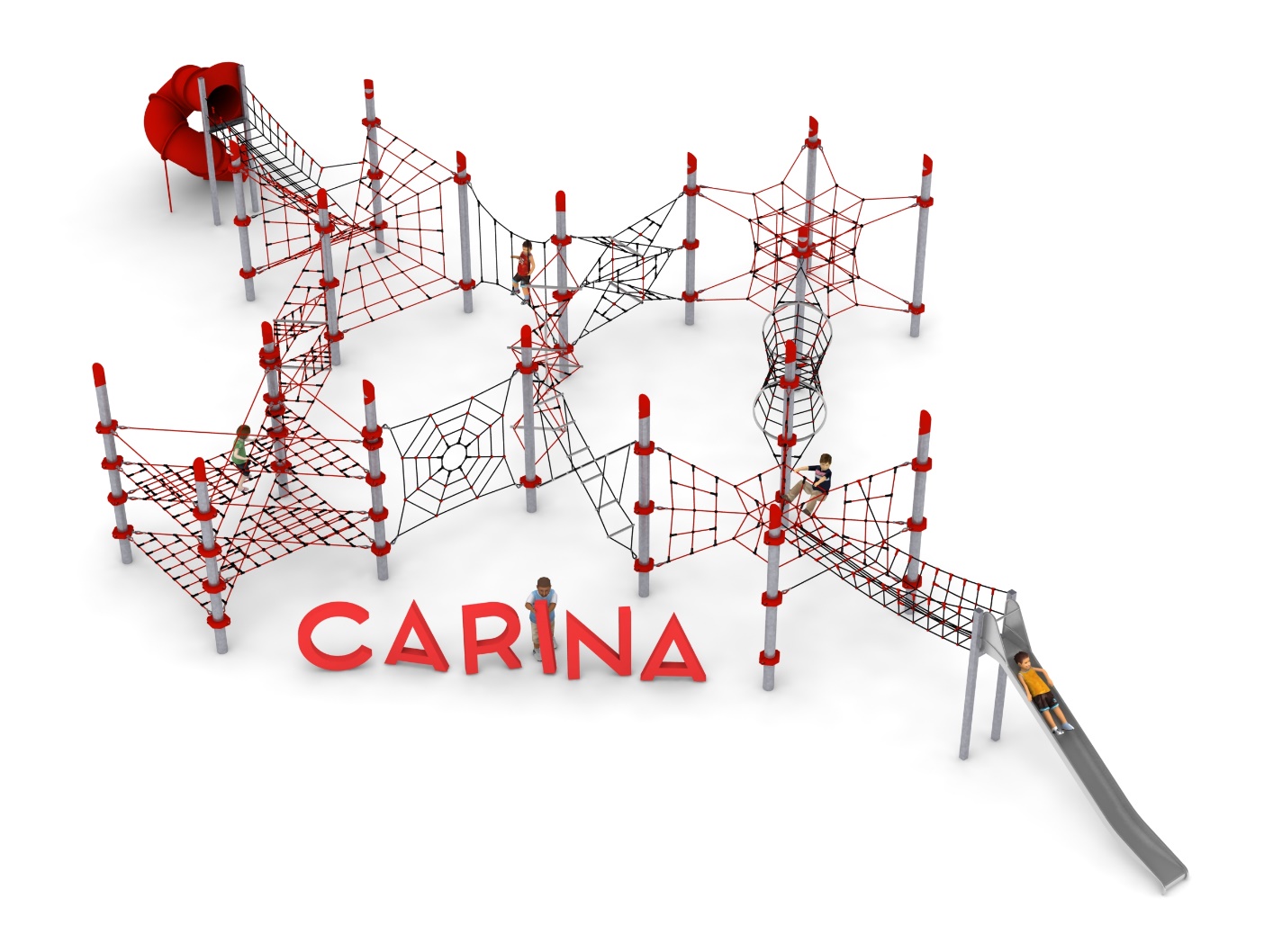 Wymiary zestawu:Długość: 27,1 mSzerokość: 15,3  mWysokość: 3,8 mPrzestrzeń minimalna: 31,3 x 20,3 m Grupa wiekowa: od 5 do 14 latGłębokość posadowienia: 1,0mWysokość swobodnego upadku: Urządzenie składa się z następujących elementów:Zestaw linowy złożony z osiemnastu słupów na których zawieszone jest jedenaście następujących modułów: PSYCHE 008;  ECHO 017; THALIA 005; GEOGRAPHOS 019; EGERIA 031; FORTUNA 029; EUROPA 026; HARMONIA XL 032; FORTUNA XL 028; BELLONA 011; SCYLLA XL 024.Dodatek ŚLIZG nr kat. 008a.Dodatek ZJEŻDŻALNIA RUROWA nr kat. 019i.Zestaw linowy.Głównym elementem konstrukcyjnym są słupy stalowe o średnicy  zabezpieczone przed korozją poprzez cynkowanie ogniowe. Na szczycie słupa zainstalowana jest czapka ze stali ocynkowana ogniowo oraz malowana proszkowo. Fundamenty wykonane są jako stopy żelbetowe posadowione na głębokości . Do słupów, za pomocą obejm wykonanych ze staliwa konstrukcyjnego,  zamocowane są siatki linowe w różnych kształtach i rozmiarach. Obejmy zabezpieczone są przed korozją poprzez malowanie farbami chlorokauczukowymi. Połączenie lin z obejmą jest połączeniem przegubowym ze stali nierdzewnej. Siatki linowe, stanowiące główny element zabawowy,  wykonane są z liny POLIAMIDOWEJ, PLECIONEJ, KLEJONEJ  o średnicy 18mm. Liny wykonane są ze strun stalowych, ocynkowanych galwanicznie, skręconych w sześć splotów, z których każdy jest opleciony wklejonym w niego  włóknem poliamidowym. Elementy łączące liny ze sobą wykonane są z aluminium, stali nierdzewnej i tworzywa sztucznego.  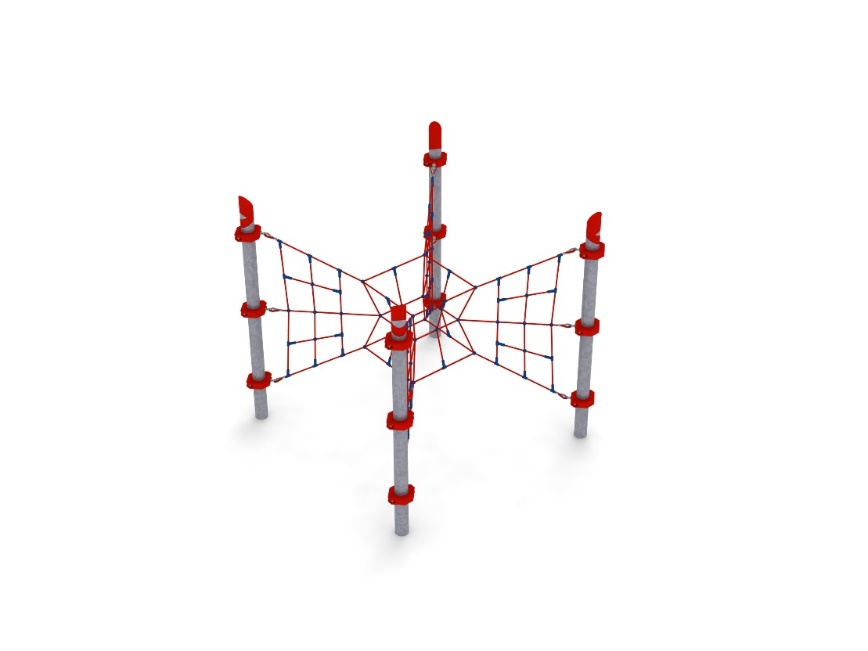 Opis modułów wchodzących w skład zestawu:PSYCHE 008Urządzenie składa się z czterech siatek pionowych w kształcie trójkąta zamocowanych do słupów w rozstawie 3,0m x 3,0m oraz centralnie umieszczonego elementu linowego przypominającego kształtem klepsydrę o wymiarach 1x1x1m. 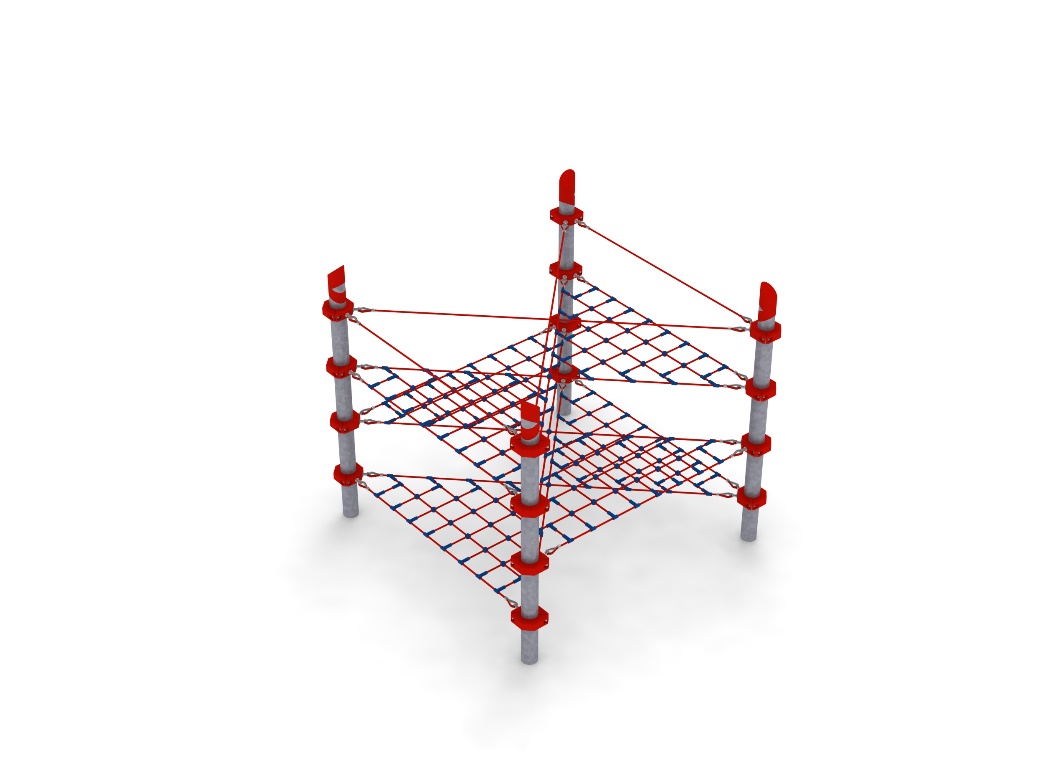 ECHO 017Urządzenie składa się z trzech siatek poziomych oddalonych od siebie o 0,7 m oraz osłon na wysokości 2,85m. Siatki poziome mają kształt dwóch trójkątów prostokątnych równoramiennych połączonych ze sobą wierzchołkami przy kącie prostym. Siatki rozpięte są na czterech słupach zaintalowanych w rozstawie 3m x 3m. 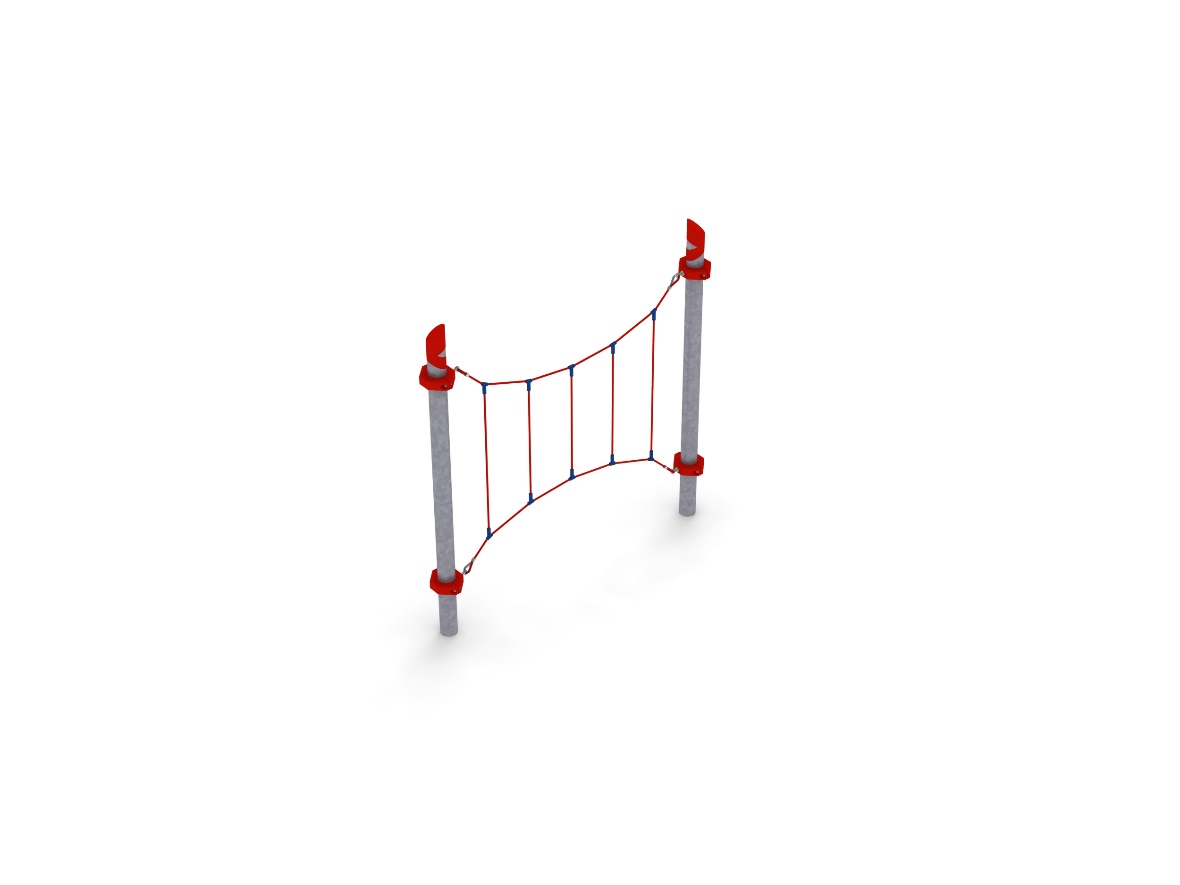 THALIA 005Urządzenie składa się z pięciu lin pionowych zamocowanych do dwóch lin poziomych, rozpiętych pomiędzy dwoma słupami zainstalowanymi w rozstawie 3,0m. Długości lin pionowych wynoszą od 1,2 do . 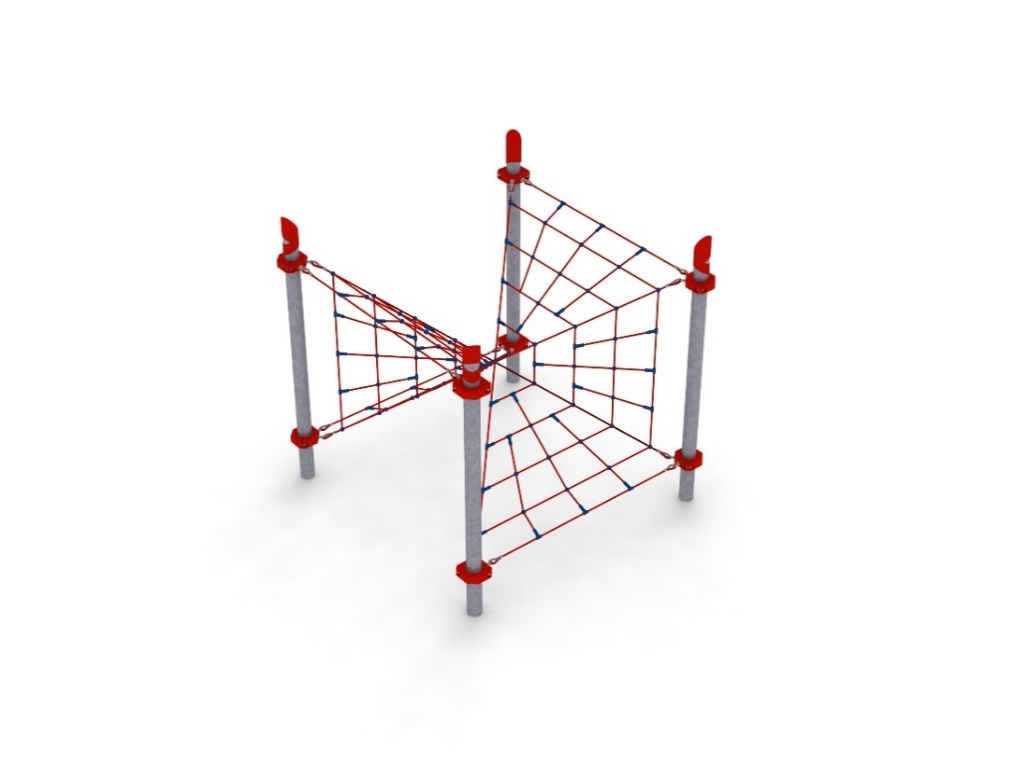 GEOGRAPHOS 019Urządzenie składa się z sześciu siatek w kształcie trójkątów równoramiennych wykonanych z lin. Dwie z siatek są w pozycji pionowej, cztery są odchylone od pionu w przedziale od 45˚ do 55˚. Trójkąty stykają się ze sobą jednym z wierzchołków, a leżące obok siebie trójkąty mają jeden bok wspólny. Urządzenie rozpięte jest na czterech słupach zainstalowanych w rozstawie 3m x 3m. 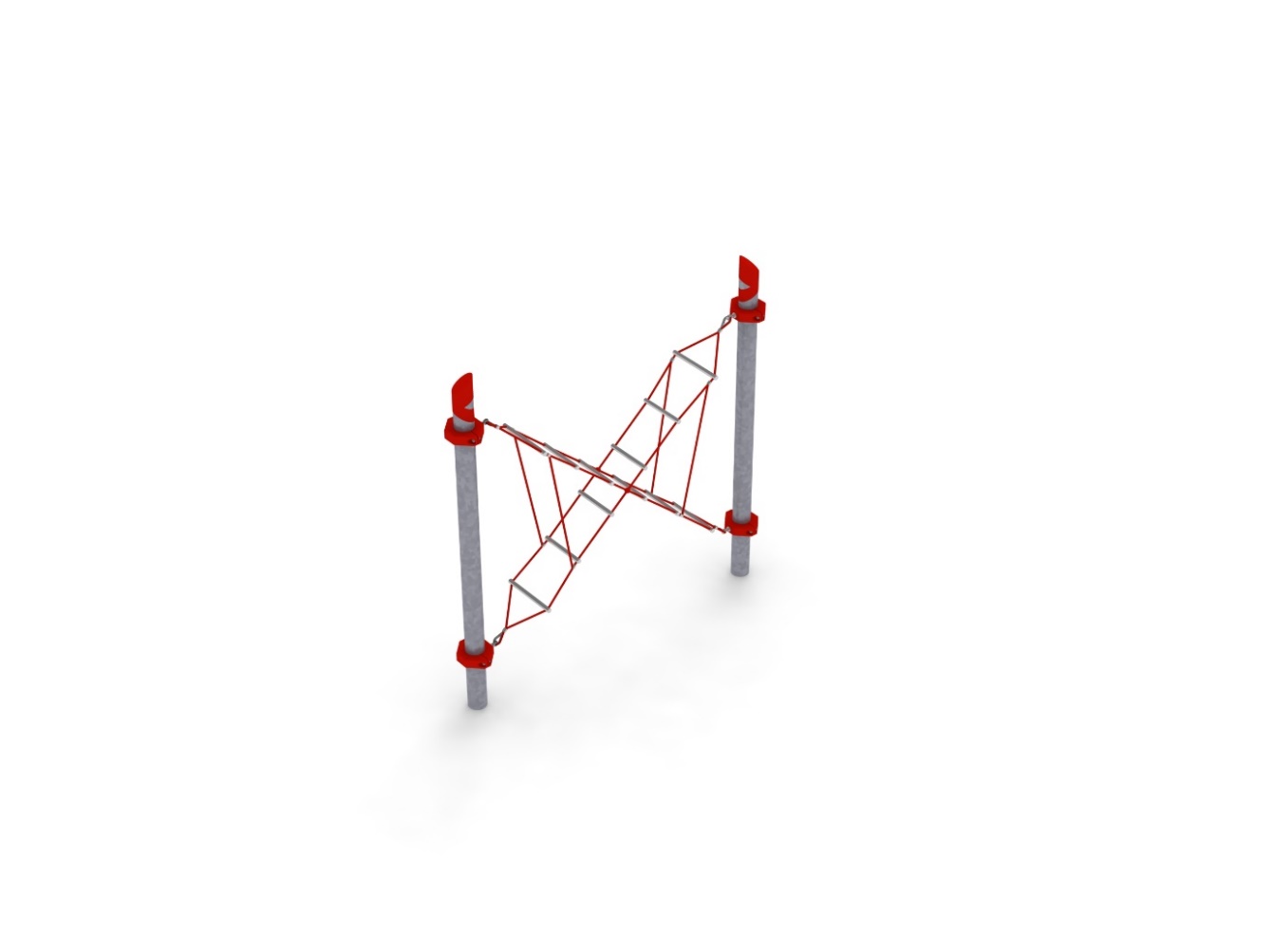 EGERIA 031Urządzenie składa się z dwóch drabinek o szerokości 400mm zamocowanych po skosie, na krzyż względem siebie. Na obu końcach każdej z drabinek znajduje się profil metalowy, ocynkowany ogniowo o długości 500mm.  Siatkę uzupełniają cztery pionowe linki stabilizujące konstrukcję. Moduł zawieszony jest na dwóch słupach zainstalowanych w rozstawie 3,0m. 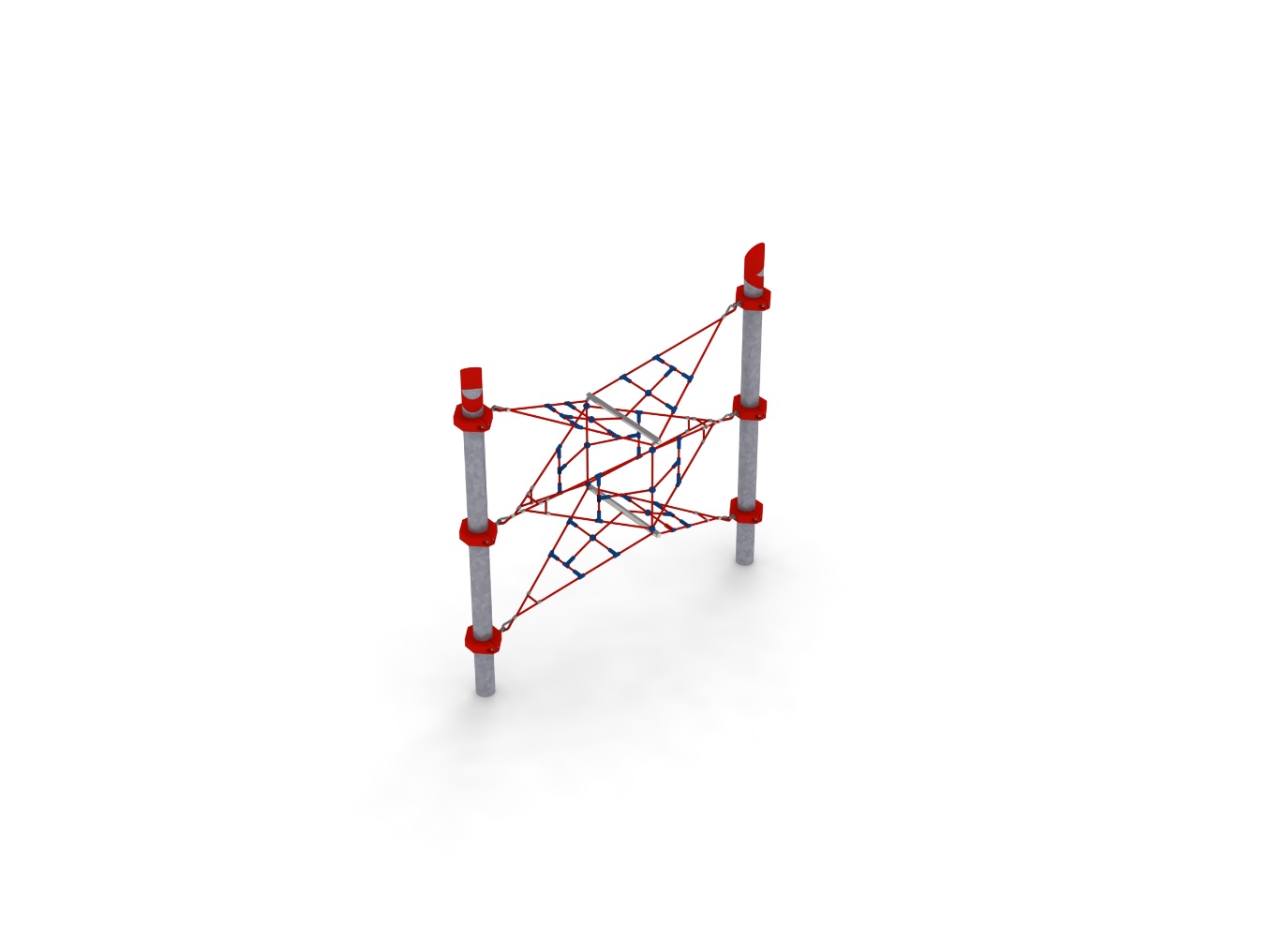 FORTUNA 029Urządzenie składa się z ośmiu siatek w kształcie trójkąta równoramiennego. Siatki rozpięte są pomiędzy słupami, a linowo stalowym kwadratem usytuowanym w centrum zabawki. Część stalową kwadratu stanowią jekle ocynkowane ogniowo. Moduł zawieszony jest na dwóch słupach zainstalowanych w rozstawie 3,0m. 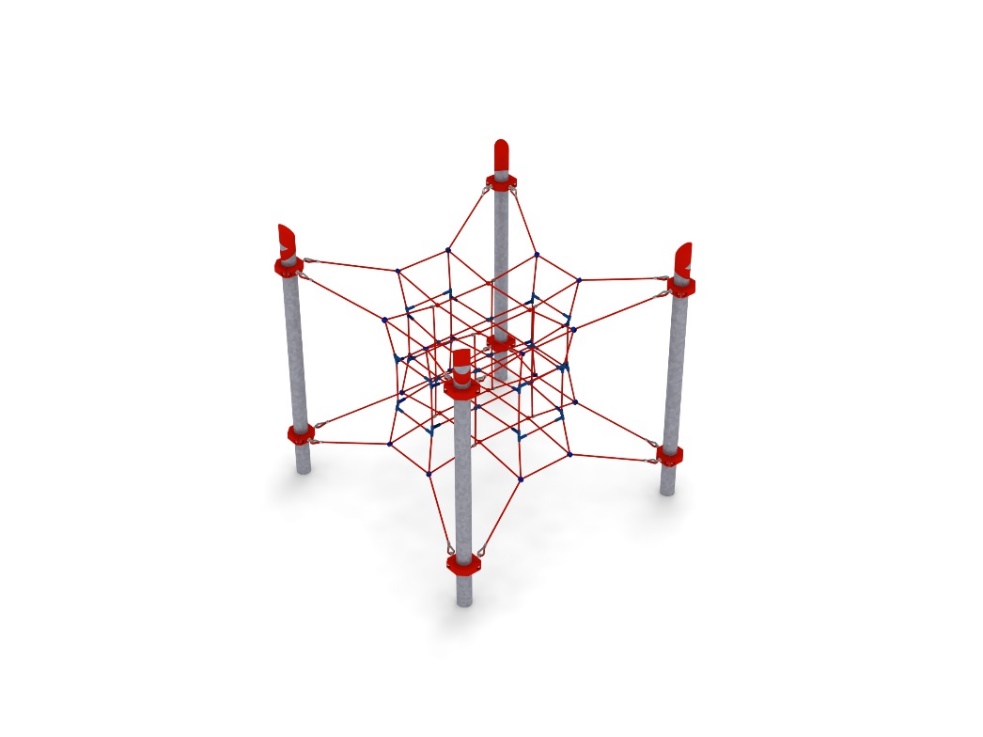 EUROPA 026Urządzenie składa się z 15-stu połączonych ze sobą sześcianów tworzących przestrzenny krzyż linowy. Sześciany zamocowane są do 8 lin rozpiętych pomiędzy 4 słupami zainstalowanymi w rozstawie 3m x 3m. 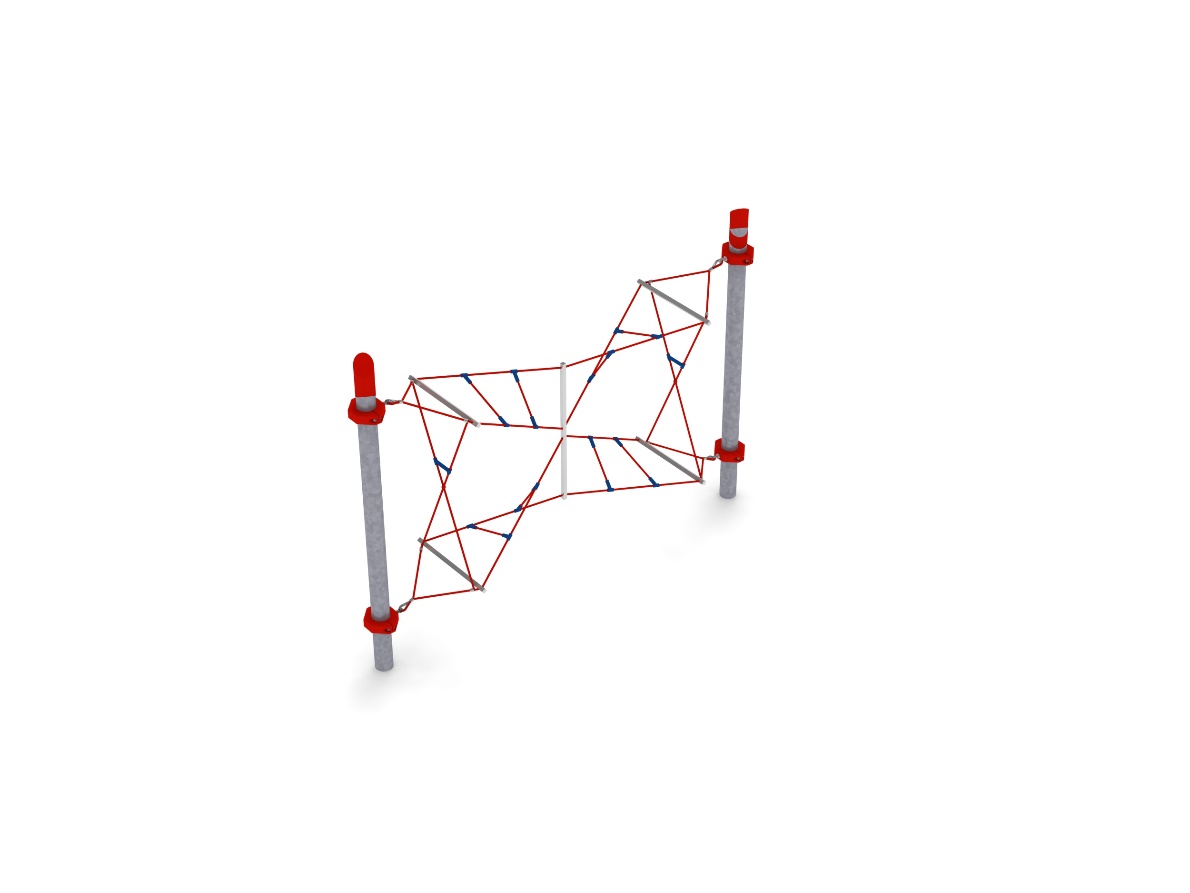 HARMONIA XL 032Urządzenie składa się z dwóch skręconych drabinek złączonych na środku za pomocą jekla ocynkowanego ogniowo. Na końcach drabinek zamontowane są linki na kształt litery X stabilizujące konstrukcję. Moduł zawieszony jest na dwóch słupach zainstalowanych w rozstawie 4,24m.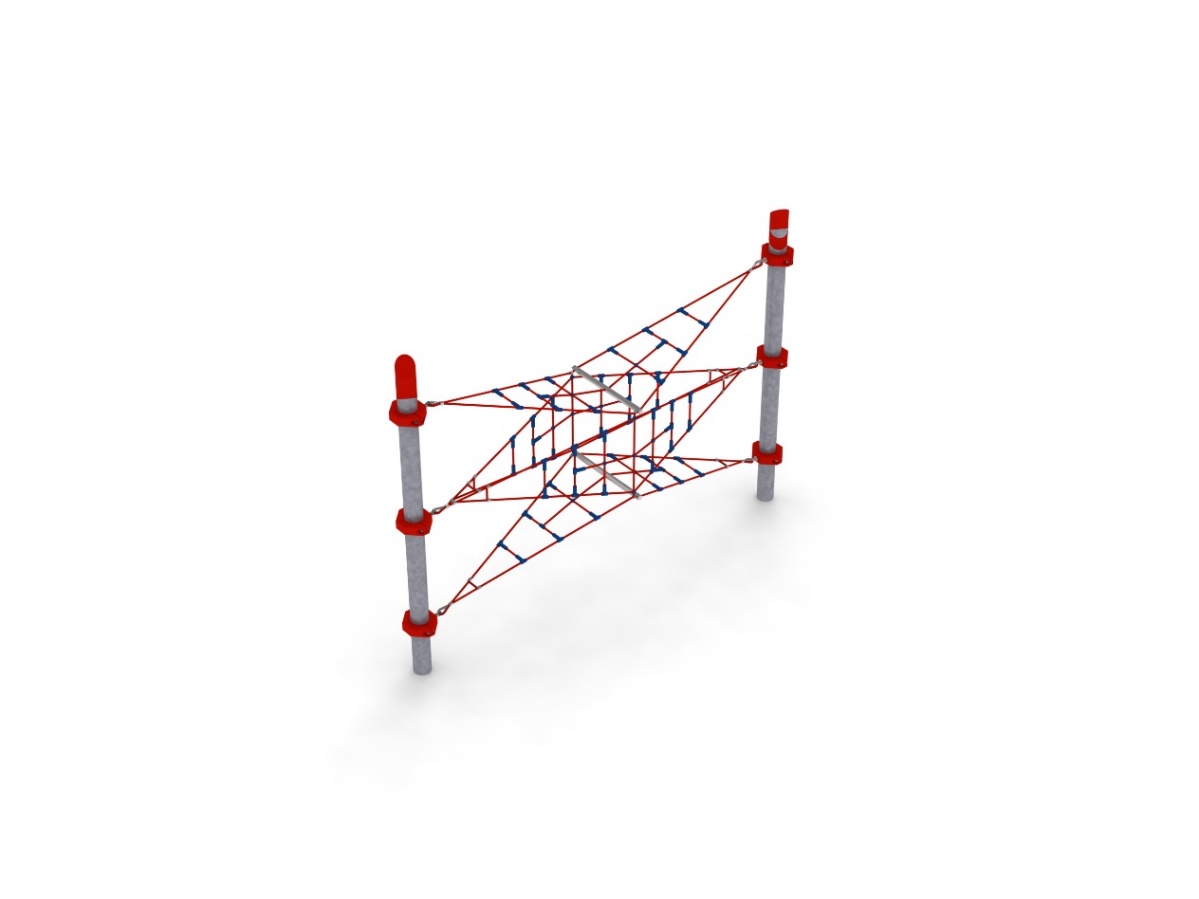 FORTUNA XL 028Urządzenie składa się z ośmiu siatek w kształcie trójkąta równoramiennego. Siatki rozpięte są pomiędzy słupami, a linowo stalowym kwadratem usytuowanym w centrum zabawki. Część stalową kwadratu stanowią jekle ocynkowane ogniowo. Moduł zawieszony jest na dwóch słupach zainstalowanych w rozstawie 4,24m. 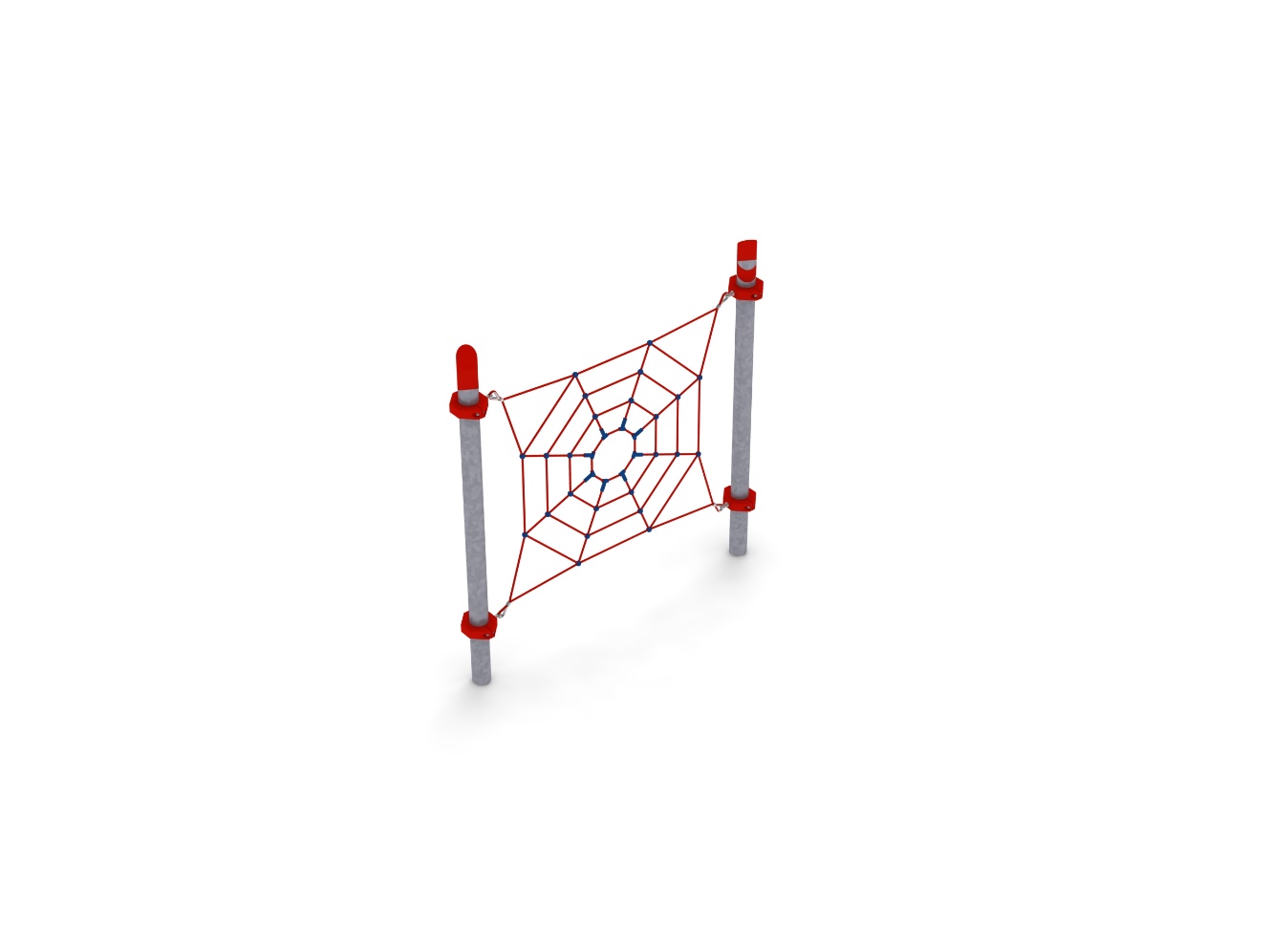 BELLONA 011Urządzenie jest wykonane z lin, które tworzą siatkę przypominającą sieć pajęczą o przybliżonych wymiarach 2,3m x 2,0m. Pajęczyna rozpięta jest na dwóch słupach zainstalowanych w rozstawie 3,0m. 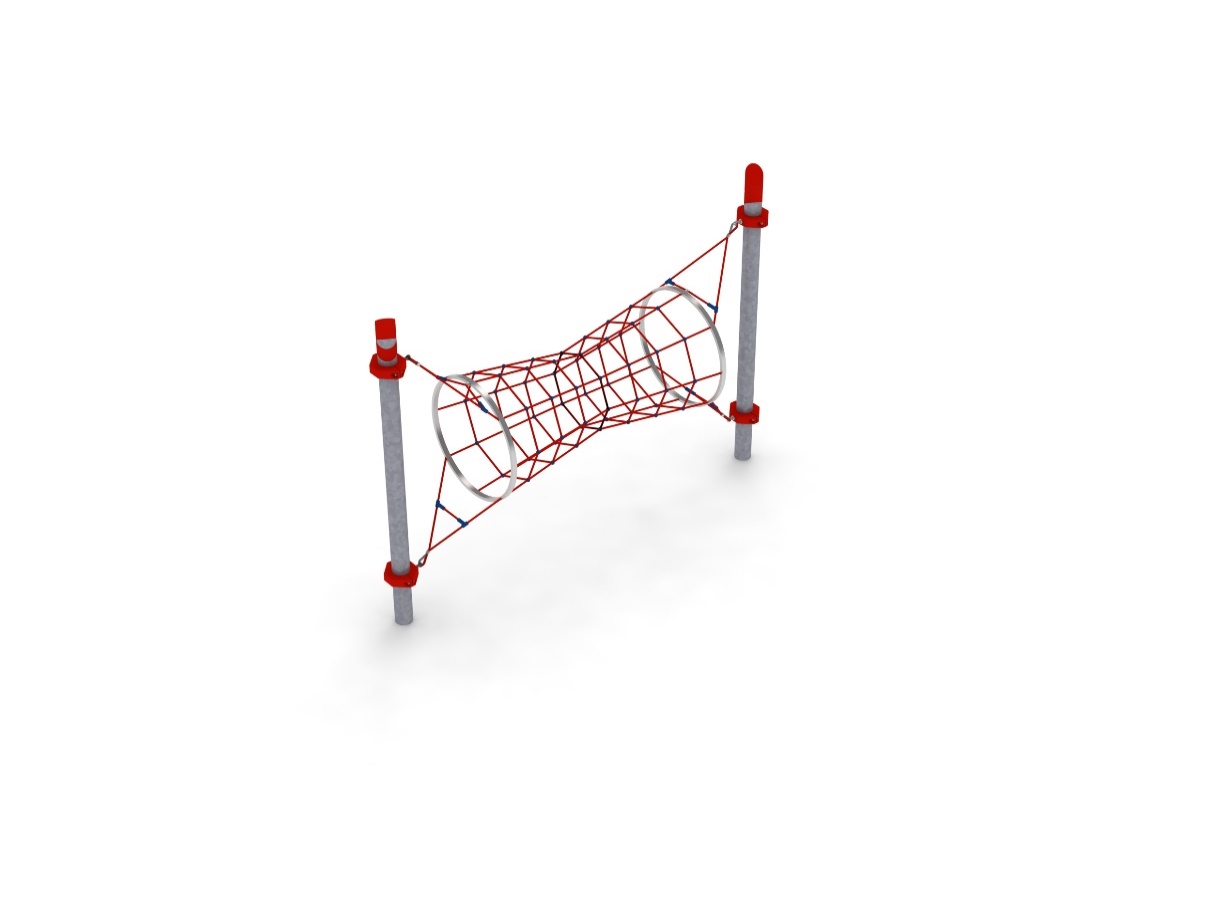 SCYLLA XL 024Urządzenie składa się z dwóch okręgów stalowych ocynkowanych ogniowo. Na okręgach, pomiędzy dwoma słupami zainstalowanymi w rozstawie 4,24m, rozpięta jest konstrukcja linowa tworząca tunel o średnicy 0,8 - 1,2m. DODATEK DO MODUŁU PSYCHE: ŚLIZG nr kat.: 008 a.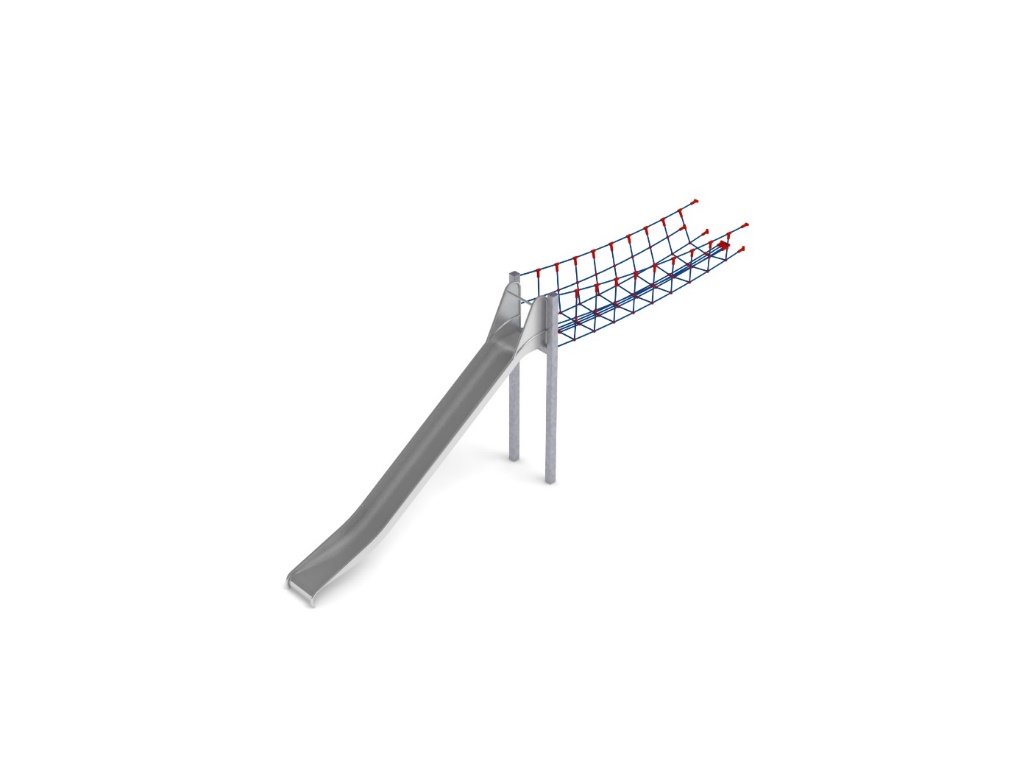 Wymiary urządzenia:Długość: 7,9 mSzerokość: 2,8 mWysokość: Przestrzeń minimalna modułu + 27,0 m2Grupa wiekowa: od 5 do 14 latGłębokość posadowienia: Wysokość swobodnego upadku: Wytyczne dotyczące materiałów i technologii wykonania urządzenia.Głównym elementem dodatku jest ślizg wykonany w całości ze stali kwasoodpornej w gatunku 0H18N9. Początek części startowej znajduje się na wysokości 2 m powyżej poziomu terenu. Elementy konstrukcyjne dodatku wykonane są z rury kwadratowej o przekroju 100x100 mm, które są zabezpieczone przed korozją poprzez cynkowanie ogniowe. Fundamenty wykonane są jako stopy żelbetowe posadowione na głębokości 1m. Przejście łączące ślizg z modułem ma kształt litery U i jest wykonane z liny poliamidowej, plecionej, klejonej wzmocnionej strunami stalowymi ocynkowanymi galwanicznie. Średnica liny wynosi 18 mm. Elementy łączące liny ze sobą wykonane są z tworzywa sztucznego, stali nierdzewnej i aluminium. DODATEK DO MODUŁU GEOGRAPHOS: ZJEŻDŻALNIA RUROWA nr kat.: 019 i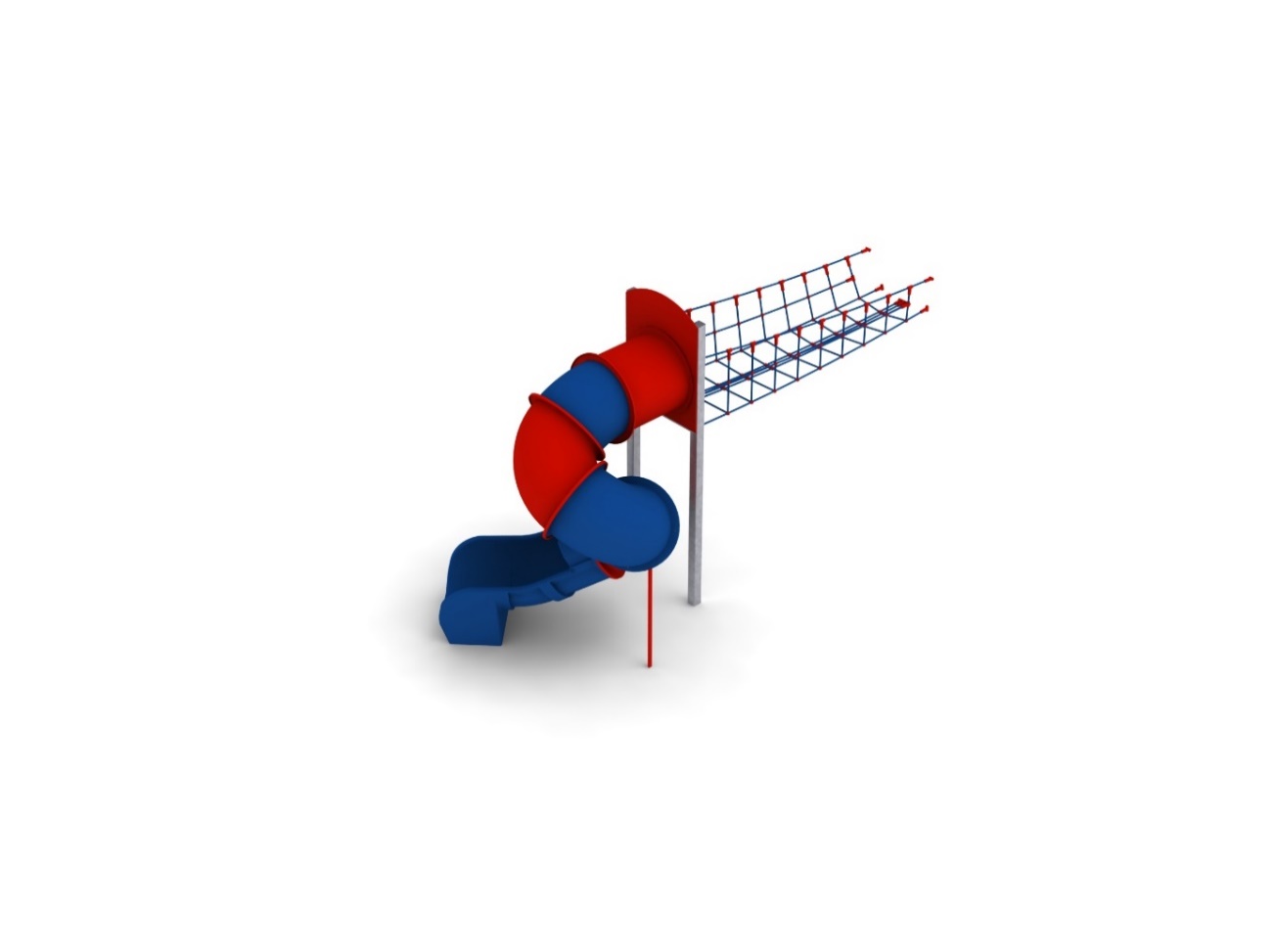 Wymiary urządzenia: Długość: 6,5 mSzerokość: 2,8 mWysokość: Przestrzeń minimalna piramidy + 31,0 m2Grupa wiekowa: od 5 do 14 latGłębokość posadowienia: Wysokość swobodnego upadku: 2,15 mWytyczne dotyczące materiałów i technologii wykonania urządzenia.Głównym elementem dodatku jest spiralna zjeżdżalnia rurowa wykonana z polietylenu. Początek części startowej znajduje się na wysokości 2,15 m powyżej poziomu terenu. Elementy konstrukcyjne dodatku wykonane są z rury kwadratowej o przekroju 100x100 mm, które są zabezpieczone przed korozją poprzez cynkowanie ogniowe. Fundamenty wykonane są jako stopy żelbetowe posadowione na głębokości 1m. Przejście łączące zjeżdżalnię z modułem ma kształt litery U i jest wykonane z liny poliamidowej, plecionej, klejonej wzmocnionej strunami stalowymi ocynkowanymi galwanicznie. Średnica liny wynosi 18 mm. Elementy łączące liny ze sobą wykonane są z tworzywa sztucznego i aluminium. Obszar upadku urządzenia powinien zostać wykonany na nawierzchni zgodnie z normą PN EN 1176- 1:2017. Do wykonania montażu niezbędna jest możliwość dojazdu ciężkiego sprzętu budowlanego.W trosce o bezpieczeństwo dzieci oraz jakość urządzeń wymaga się, aby urządzenia posiadały certyfikat na zgodność z normami PN EN 1176-1:2017, PN EN 1176-11:2014-11, PN EN 1176-3:2017, wydane w systemie akredytowanym przez Państwowe Centrum Akredytacji lub krajowej jednostki akredytującej pozostałych Państw członkowskich, zgodnie z Rozporządzeniem Parlamentu Europejskiego i Rady Unii Europejskiej (WE) nr 765/2008”.